Summer Staff Application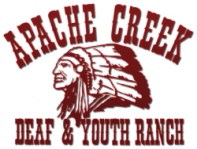 Name__________________________________________________      Male O    Female OMarital Status:  Single O  Engaged O   Married O   Divorced O
Birthdate: ____/____/_______  Age:__________
SSN: ________-_________-__________
Cell Phone:_____________________________________
Email:_________________________________________College Address:
_________________________________________City:___________State:___________ Zip:__________
Phone: ______-________-___________Home Address:
_________________________________________City:___________State:___________ Zip:__________
Phone: ______-________-___________Parent’s Names:
Father:_____________________________ Phone:____________________________
Mother:____________________________ Phone:____________________________Contact in Case of Emergency:___________________________________________________________
Phone:___________________________________________Relationship:________________________Are you on any medications? If so, list them and the reason for taking them:
___________________________________________________________________________________
___________________________________________________________________________________
___________________________________________________________________________________Do you have health insurance? Yes O   No O
 Company:_____________________________________________ Policy #______________________What position are you interested in applying for?
Counselor  O             Kitchen Help  O                        Any special interests, talents, or abilities? Music O  Horses O  Basketball O  Volleyball O  Swimming O  Soccer O  Football O  Hiking O  Skits O  Sign Language O  Arts & Crafts O  Bible Teaching O
Other:___________________________________________________________Are you currently involved in: Smoking O  Drinking O  Drugs O  Chewing Tobacco O
Have you ever been or are you currently charged with committing a crime? Yes O  No O
Have you ever been convicted of committing a crime? Yes O  No O
Have you ever been or are you currently being accused of abuse of any kind? Yes O  No O
Have you ever been convicted of child abuse or a crime involving actual or attempted sexual molestation of a minor? Yes O  No OIf your answer is yes to any of these please include an explanation on a separate piece of paperDo you attend church? How often?  Rarely O   Often O   Every Sunday and Wednesday O
Are you a member of your church?  Yes O  No O
Name of Church: _______________________________ Pastor’s Name:__________________
Address:_______________________________________Phone:________________________
Please write out your salvation testimony: _______________________________________________________________
______________________________________________________________________________________________________________________________________________________________________________________________________________________________________________________________________________________________________Why would you like to work at Apache Creek? ____________________________________________________________
______________________________________________________________________________________________________________________________________________________________________________________________________________________________________________________________________________________________________How many years have you been a camper at a Christian Camp? ______
Have you ever worked at a camp before? Yes O  No O
What camp, where is it located, and what were your duties there? ____________________________________________
______________________________________________________________________________________________________________________________________________________________________________________________________________________________________________________________________________________________________List at least three references besides family members:
Name;________________________Address:__________________________________City:________________________State:___________ Zip:__________Phone: ______-________-___________ Relationship:_________________________Name;________________________Address:__________________________________City:________________________State:___________ Zip:__________Phone: ______-________-___________ Relationship:_________________________Name;________________________Address:__________________________________City:________________________State:___________ Zip:__________Phone: ______-________-___________ Relationship:_________________________
List the last few places you have worked:
Name;________________________Address:__________________________________City:________________________State:___________ Zip:__________Phone: ______-________-___________ Employer:____________________________
Position:_______________________________Name;________________________Address:__________________________________City:________________________State:___________ Zip:__________Phone: ______-________-___________ Employer:____________________________
Position:_______________________________Education Experience:_____________________________________ Last year completed:_________________________The information contained in this application is correct to the best of my  knowledge I authorize any references or churches listed in this application to give you any information (including opinions) that they may have regarding my character and fitness to work with children, youth, and the camp ministry. I release all such references from any liability for furnishing such evaluations to you provided they do so in good faith and without malice. I waive any right that I may have to inspect reference provided on my behalf. Should my application be accepted, I agree to be bound by the bylaws and policies of Apache Creek Deaf and Youth Ranch and to refrain from any unscriptural conduct in the performances of my services. I will assist to the best of my ability in maintaining and further developing the high ideals, Christian emphasis, academic standards, and service requirements of this camp
Applicants Signature: ________________________ Date:_____________________ Witness:_______________________